. 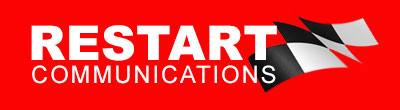 Restart Communications, LLCRestartCommunications.com(317) 201-0729LKMRestart@gmail.comLocal Author’s Four Books of Short StoriesOffer a Fictional Story a Week for a YearINDIANAPOLIS, Nov. 27 — Indianapolis-based author Linda Mansfield released three books of fictional, seasonal short stories this year to complete the “Two Good Feet” series she started two years ago. The first book in the series for teens through senior citizens, male and female, is "Stories for the 12 Days of Christmas.” This year she added, in order, "Twelve Stories for Spring” in May, "Twelve Stories for Summer" in July, and "Twelve Stories for Fall” last month.Each book contains a baker's dozen of stories, so the complete series offers 52 stories, or one for every week of the year. “A story a week is the perfect Christmas gift for that hard-to-buy-for person who has everything,” Mansfield noted.Her goal was to provide enjoyable quick reads for busy lives, since a short story takes far less time to read than a novel. They are especially popular with travelers.All four books in the series can be read individually, but if they're read in order they provide a full year in the lives of many of the main characters. The number of male main characters is roughly equal to the number of female main characters. Some of the stories have local references, and all four books were written in Indianapolis or Speedway. Mansfield will be one of the local authors featured at the Holiday Author Fair this Saturday, Dec. 2, in the William H. Smith Memorial Library at the Indiana History Center, 450 W. Ohio Street in Indianapolis, from noon to 4 p.m. Admission to the History Center is free all day, and includes the center’s famous Festival of Trees. All four books are also available locally at Three Sisters and a Trunk, a unique boutique at 1434 Main Street in Speedway that offers ladies’ clothing and accessories as well as racing memorabilia. All four of Mansfield’s books feature at least one fictional racing story. The books are also available as an e-book, a paperback or a hardcover on Amazon and Barnes & Noble's Web sites, as well as others.For more information see LindaMansfieldBooks.com, follow "Linda Mansfield — Author" on Facebook, and @RestartLMAuthor on Twitter. 